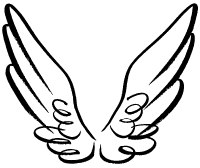 Edinburgh's best brunch and breakfastAn Urban Angel Brunch is an established Edinburgh tradition, feeding hungry shoppers, busy commuters and relaxed weekenders for almost 15 years, and it's now available all day. With carefully sourced ingredients, including bread baked inhouse, see for yourself why our Urban Angel Brunch is the capital's number one.And, as well as our long-standing customer favs like Eggs Benedict and French Toast, we also offer healthier options like smoothie bowls and fresh juices. We work with a variety of coffee roasters and our bespoke blend is freshly ground throughout the day.Urban Angel Brunch: the only way to start your day - all day, every day.BREAKFAST & BRUNCH TIMES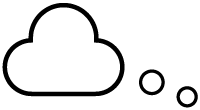 No time to stay?Pop in and get some takeout for your daily Urban Angel fix. Don't forget to get your loyalty stamp with any hot drinks! Your event at Urban AngelWe've hosted everything from private parties to exclusive celebrations, from product launches to business events. Find out more about event hireBRUNCHBRUNCHBRUNCHOur breakfast and brunch menu is served all day, until close.Our breakfast and brunch menu is served all day, until close.Our breakfast and brunch menu is served all day, until close.Eggs BenedictEggs Benedictbaconbacon9smoked salmonsmoked salmon10.5spinachspinach8French ToastFrench Toastbacon & maple syrupbacon & maple syrup9.5berries, aniseed sugar & orange yoghurtberries, aniseed sugar & orange yoghurt8.5Baked EggsBaked Eggs7.9in tomato sauce with feta & za'atarin tomato sauce with feta & za'atarAvocado on sourdough toastAvocado on sourdough toast9slow roasted tomato, feta, chilli flakes, mint & limeslow roasted tomato, feta, chilli flakes, mint & limeEggs on ToastEggs on Toast6soft poached or scrambled free range eggs on sourdoughsoft poached or scrambled free range eggs on sourdoughAdd OnsAdd OnsToast & preservesToast & preserves4toasted sourdough or GF bread with jam & curdtoasted sourdough or GF bread with jam & curdNut butter on dark ryeNut butter on dark rye8.5nut seed butter, Scottish strawberries, honey, mint & orangenut seed butter, Scottish strawberries, honey, mint & orangeRye granolaRye granola7toasted rye, nuts, dried fruit, seeds & honey topped with Brown Cow organic yoghurt & seasonal berriestoasted rye, nuts, dried fruit, seeds & honey topped with Brown Cow organic yoghurt & seasonal berriesOrganic oat porridgeOrganic oat porridge7jumbo oat porridge with plum compote, greek yogurt & hazelnut crumble. add coconut or almond milk (0.5)jumbo oat porridge with plum compote, greek yogurt & hazelnut crumble. add coconut or almond milk (0.5)Acai BowlAcai Bowl7.5smoothie bowl with banana, blueberries, acai, chia seeds & almond milk topped with bee pollen, toasted coconut & goji berriessmoothie bowl with banana, blueberries, acai, chia seeds & almond milk topped with bee pollen, toasted coconut & goji berriesPeanut Butter & Maca BowlPeanut Butter & Maca Bowl7.5smoothie bowl with banana, peanut butter, maca, chia seeds, dates & almond milk topped with cacao nibs & granolasmoothie bowl with banana, peanut butter, maca, chia seeds, dates & almond milk topped with cacao nibs & granolaGluten free options available, please ask your server.Brunchers can also choose from our lunch menu, which is served from noon until close, daily.Gluten free options available, please ask your server.Brunchers can also choose from our lunch menu, which is served from noon until close, daily.Gluten free options available, please ask your server.Brunchers can also choose from our lunch menu, which is served from noon until close, daily.SMOOTHIESSMOOTHIESbreakfast4.9almond milk, banana, blueberries, honey & bee pollensunshinefreshly squeezed orange juice, banana & berriesrecoverycoconut water, berries, banana & peanut butterraw chocolatecacao, almond milk, banana, dates, vanilla & cacao nibsturmeric milkalmond milk, dates, turmeric, vanilla, salt & almond buttersuper mangospinach, mango, coconut water & spirulina﻿green smoothiespinach, lettuce, parsley, pear, celery, cucumber & lemongolden glowfreshly squeezed orange juice, turmeric, ginger, almond milk, mango, banana & honeyFRESH JUICESFRESH JUICESfreshly squeezed orange or apple juice4.5carrot, apple & ginger4.5apple, beetroot & carrot4.5green juice: cucumber, celery, apple, spinach & barley grass4.9special juice/smoothie: ask staff for today’s combination4.9ginger shot2COCKTAILS & SPIRITSCOCKTAILS & SPIRITSBloody Mary7Mojito7.5Espresso Martini8Elderflower Fizz7Mimosa7Botanist Gin & Fever Tree Tonic7Rock Rose Gin & Fever Tree Tonic7Arbikie Gin & Fever Tree Tonic7Leith Gin & Fever Tree Tonic7COFFEECOFFEEbatch brew2.8a choice of two speciality filters, we recommend it served blackespressoespresso2.6long black / americano2.6piccolo/ flat white/cappuccino2.8latte3mocha3.4decaf / extra shot0.4almond / oat milk / coconut0.4LOOSE LEAF TEALOOSE LEAF TEASelection3scottish breakfast / decaf breakfast / earl grey / Darjeeling / green / blueberry rooibos / white peony / chai / rooibos peppermint / lemongrass & ginger / chamomile / jasmine pearl green tea / strawberries & creamHOT & COLD DRINKSHOT & COLD DRINKShot chocolate3.2signature blend by edward & irwynchai latte3.4tumeric latte3.4iced latte3.2cold brew3.2iced tea3.2